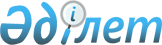 Қазақстан Республикасы Мәдениет және спорт министрлігінің "Бейбітшілік және келісім музейі" республикалық мемлекеттік қазыналық кәсіпорнын қайта ұйымдастыру туралыҚазақстан Республикасы Үкіметінің 2018 жылғы 31 наурыздағы № 150 қаулысы.
       "Мемлекеттік мүлік туралы" 2011 жылғы 1 наурыздағы Қазақстан Республикасы Заңының 11-бабының 4) тармақшасына сәйкес Қазақстан Республикасының Үкіметі ҚАУЛЫ ЕТЕДІ:
      1. Қазақстан Республикасы Мәдениет және спорт министрлігінің "Бейбітшілік және келісім музейі" республикалық мемлекеттік қазыналық кәсіпорны одан Қазақстан Республикасы Мәдениет және спорт министрлігінің "Бозоқ" мемлекеттік тарихи-мәдени музей-қорығы" республикалық мемлекеттік қазыналық кәсіпорнын және Қазақстан Республикасы Мәдениет және спорт министрлігінің "Ботай" мемлекеттік тарихи-мәдени музей-қорығы" республикалық мемлекеттік қазыналық кәсіпорнын (бұдан әрі – кәсіпорындар) бөлу жолымен қайта ұйымдастырылсын.
      2. Қазақстан Республикасы Мәдениет және спорт министрлігі кәсіпорындарға қатысты мемлекеттік басқарудың тиісті саласына (аясына) басшылық ету жөніндегі уәкілетті орган болып айқындалсын.
      3. Кәсіпорындар қызметінің негізгі нысанасы мәдениет саласындағы қызмет болып белгіленсін.
      4. Қазақстан Республикасының Мәдениет және спорт министрлігі заңнамада белгіленген тәртіппен:
      1) кәсіпорындардың жарғыларын Қазақстан Республикасы Қаржы министрлігінің Мемлекеттік мүлік және жекешелендіру комитетіне бекітуге ұсынуды;
      2) кәсіпорындардың әділет органдарында мемлекеттік тіркелуін;
      3) осы қаулыдан туындайтын өзге де шаралар қабылдауды қамтамасыз етсін. 
      5. Күші жойылды - ҚР Үкіметінің 04.10.2023 № 865 қаулысымен.


      6. Осы қаулы қол қойылған күнінен бастап қолданысқа енгізіледі.
					© 2012. Қазақстан Республикасы Әділет министрлігінің «Қазақстан Республикасының Заңнама және құқықтық ақпарат институты» ШЖҚ РМК
				
      Қазақстан Республикасының

      Премьер-Министрі 

Б. Сағынтаев
